Job Corps Chronic Care Management Plan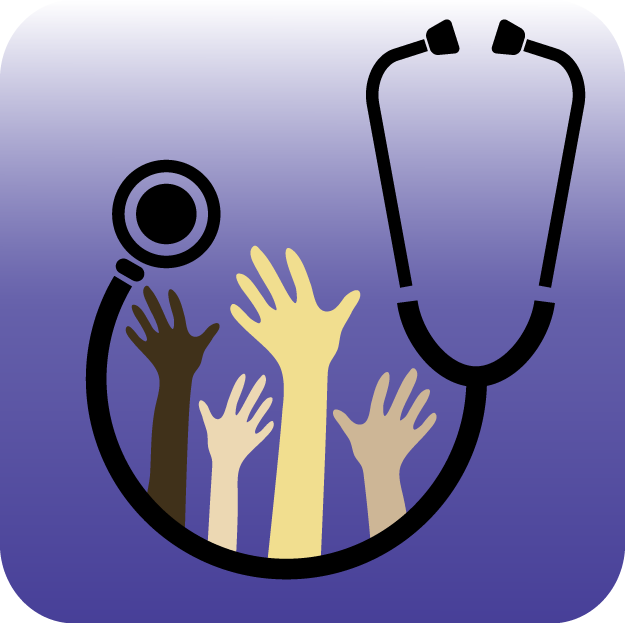 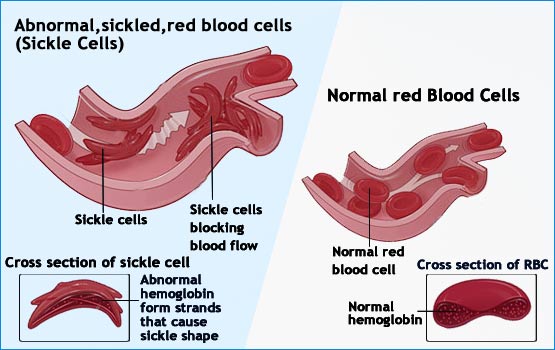 